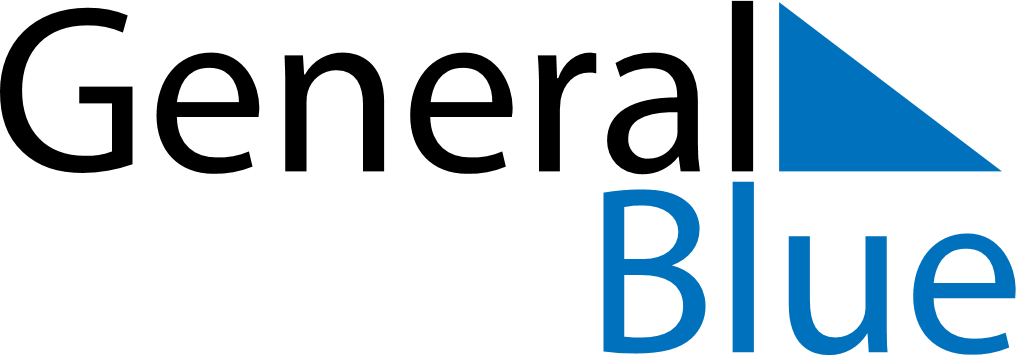 April 2022April 2022April 2022April 2022April 2022April 2022Cocos IslandsCocos IslandsCocos IslandsCocos IslandsCocos IslandsCocos IslandsSundayMondayTuesdayWednesdayThursdayFridaySaturday123456789Self Determination Day1011121314151617181920212223Easter Monday24252627282930Anzac DayNOTES